 KULTURFÖRENINGEN VARGEN 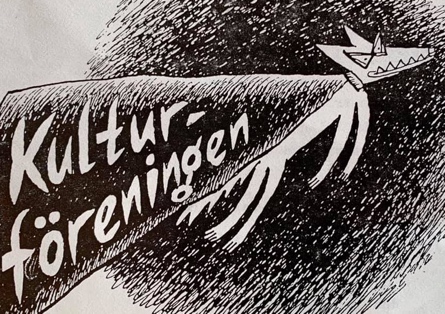 PROGRAMVÅREN 2024Tidpunkt:                                                                                  Plats:16/2   kl. 19     Ken Akter                                                         Vasateatern21/2   kl.18      Birger Schlaug Vad ska vi ha samhället till?          Restaurang Stället13/3   kl.18.30  Mikael Nyberg (efter årsmötet för Vargen)     Restaurang Stället                        Föreläser om New Public Management18/3   kl.19.30  Ronny Eriksson  (mat från kl.18)                     Stadshotellet   6/4   kl.19      Dalateatern: I ett hus vid tidens slut                      Vasateatern                           En föreställning med musik av Stefan Sundström17/4   kl.18.30  Johan Fyrk Ryska skuggsamhället                             Restaurang Stället                            -en reporter berättar11/5   kl.18      Democrazy of Jazz                                            Vasateatern------------------------------------------------------------------------------------------------Hösten fylls av teater och föreläsningar i aktuella ämnen men ännu är programmet inte fastställt. Föreningen Vargen behöver fler medlemmar.  Är man fler orkar man mer. Vi ser gärna tillskott av yngre som kan bidra med nya perspektiv.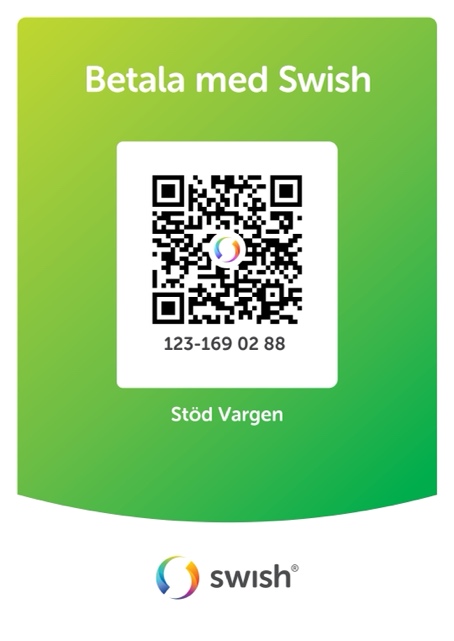 LÄMNA GÄRNA ETT BIDRAG TILL KULTURFÖRENINGEN VARGENS VERKSAMHET SWISH 123 169 02 88 